BangladeshBangladeshBangladeshAugust 2023August 2023August 2023August 2023MondayTuesdayWednesdayThursdayFridaySaturdaySunday1234567891011121314151617181920National Mourning Day21222324252627Krishna Janmashtami28293031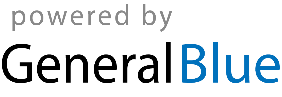 